Российская  Федерациямуниципальное бюджетное дошкольное образовательное учреждение«Детский сад № 301 общеразвивающего вида с приоритетным осуществлением деятельности по художественно-эстетическому направлению развития детей». 660119, г. Красноярск, пр.60 лет Образования СССР, д.16, т.2-25-08-07,  E-mail: dou301@yandex.ru,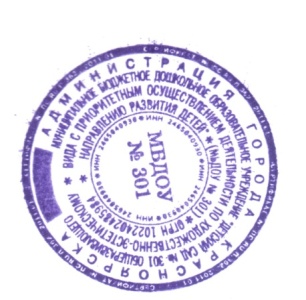 ОКПО   55921483     ОГРН   1022402485984         ИНН/КПП   2465040930/246501001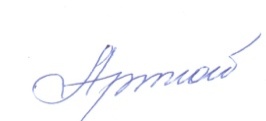 План мероприятий посвящённых 70 -летию Дня Победы в войне 1941-1945 г.г.Утверждаю:Заведующий___________ Артюшина Т.П.10 сентября  2014г.МесяцМероприятиягруппыОтветственныеНоябрь1.  Изготовление книжки-малышки «День Победы"Средние, старшие, подготовительныеЗам.зав. по УВР, ст.воспитатель, воспитателиДекабрь1. Зимние забавы «Взятие снежного городка» приуроченные к Дню Победы2. Публикация на сайте детского сада "Плана мероприятий, посвященных Дню Победы"Средние, старшие, подготовительныеЗам.зав. по УВР, ст.воспитатель, воспитатели, муз.руководитель, нструктор ФКЯнварь1. Беседы: «Моя малая Родина»; «С чего начинается Родина…» 2. Чтение стихотворений о Родине. 3. Заучивание пословиц и поговорок о Родине.4.Конкурс детских рисунков "Герои нашего времени"5. Изготовление плаката для родителей «Медали и ордена Великой Отечественной войны»Средние, старшие, подготовительныеЗам.зав. по УВР, ст.воспитатель, воспитатели - Кочко Н.И., Зиборева В.Ю.Февраль1. Конкурс чтецов «Этих дней не смолкнет слава!...» среди воспитанников МБДОУ №301 2. Презентация «Города – герои»3.Спортивно-музыкальный праздник  «Слава Армии родной »4. Фото-выставка «Мой папа» приуроченная к Дню Победы5. Вечер развлечения посвящённый Дню Защитника Отечества.Средние, старшие, подготовительныеЗам.зав. по УВР, ст.воспитатель, воспитатели, Кочко Н.И.-воспитатель, муз.руководитель, инструктор ФКМарт1. Рассказ воспитателя «Детям о войне и победе»2.Для родителей папка – передвижка «День Победы»3. Блок занятий  «9мая – День Победы», посвященных Великой Отечественной войне4. Презентация «О нашей Великой Победе»Все группыВоспитатели, муз.руководительАпрель1. Рассматривание  картин и иллюстраций  «Что должен знать будущий солдат»2. Выставка детской литературы о Великой Отечественной войне3. Акция «Помним, гордимся, наследуем» изготовление открыток для ветеранов Великой Отечественной войны4.Блок занятий  «9мая – День Победы», посвященных Великой Отечественной войне5. Отчетный концерт «Мир.Весна.Победа»Все группыЗам.зав. по УВР, ст.воспитатель, воспитатели, муз.руководитель Лопатко Е.М., Кочко Н.И.Май1. Выставка детских рисунков «Наши деды – славные победы»2. Экскурсия к мемориалу Победы3.  Акция «Помним, гордимся, наследуем» поздравление ветеранов 4.  Выпуск газеты МБДОУ № 301 посвященный 70-летию Победы «Слава воину – победителю»5.  Праздничный утренник, посвященный Дню победы6.  Публикация на сайте детского сада материалов по итогам проведения мероприятий, посвященных празднованию Великой победы.Все группыЗам.зав. по УВР, ст.воспитатель, воспитатели, музыкальный руководитель. 